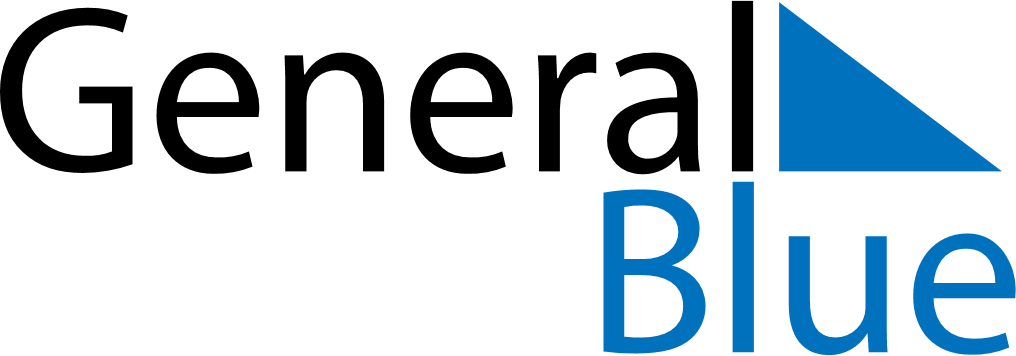 June 2024June 2024June 2024June 2024June 2024June 2024June 2024Somerville, Western Australia, AustraliaSomerville, Western Australia, AustraliaSomerville, Western Australia, AustraliaSomerville, Western Australia, AustraliaSomerville, Western Australia, AustraliaSomerville, Western Australia, AustraliaSomerville, Western Australia, AustraliaSundayMondayMondayTuesdayWednesdayThursdayFridaySaturday1Sunrise: 6:43 AMSunset: 5:00 PMDaylight: 10 hours and 16 minutes.23345678Sunrise: 6:44 AMSunset: 5:00 PMDaylight: 10 hours and 15 minutes.Sunrise: 6:44 AMSunset: 5:00 PMDaylight: 10 hours and 15 minutes.Sunrise: 6:44 AMSunset: 5:00 PMDaylight: 10 hours and 15 minutes.Sunrise: 6:45 AMSunset: 4:59 PMDaylight: 10 hours and 14 minutes.Sunrise: 6:45 AMSunset: 4:59 PMDaylight: 10 hours and 13 minutes.Sunrise: 6:46 AMSunset: 4:59 PMDaylight: 10 hours and 13 minutes.Sunrise: 6:46 AMSunset: 4:59 PMDaylight: 10 hours and 12 minutes.Sunrise: 6:47 AMSunset: 4:59 PMDaylight: 10 hours and 12 minutes.910101112131415Sunrise: 6:47 AMSunset: 4:59 PMDaylight: 10 hours and 11 minutes.Sunrise: 6:47 AMSunset: 4:59 PMDaylight: 10 hours and 11 minutes.Sunrise: 6:47 AMSunset: 4:59 PMDaylight: 10 hours and 11 minutes.Sunrise: 6:48 AMSunset: 4:59 PMDaylight: 10 hours and 10 minutes.Sunrise: 6:48 AMSunset: 4:59 PMDaylight: 10 hours and 10 minutes.Sunrise: 6:49 AMSunset: 4:59 PMDaylight: 10 hours and 10 minutes.Sunrise: 6:49 AMSunset: 4:59 PMDaylight: 10 hours and 9 minutes.Sunrise: 6:49 AMSunset: 4:59 PMDaylight: 10 hours and 9 minutes.1617171819202122Sunrise: 6:50 AMSunset: 4:59 PMDaylight: 10 hours and 9 minutes.Sunrise: 6:50 AMSunset: 4:59 PMDaylight: 10 hours and 9 minutes.Sunrise: 6:50 AMSunset: 4:59 PMDaylight: 10 hours and 9 minutes.Sunrise: 6:50 AMSunset: 4:59 PMDaylight: 10 hours and 9 minutes.Sunrise: 6:51 AMSunset: 5:00 PMDaylight: 10 hours and 9 minutes.Sunrise: 6:51 AMSunset: 5:00 PMDaylight: 10 hours and 9 minutes.Sunrise: 6:51 AMSunset: 5:00 PMDaylight: 10 hours and 9 minutes.Sunrise: 6:51 AMSunset: 5:00 PMDaylight: 10 hours and 9 minutes.2324242526272829Sunrise: 6:51 AMSunset: 5:01 PMDaylight: 10 hours and 9 minutes.Sunrise: 6:52 AMSunset: 5:01 PMDaylight: 10 hours and 9 minutes.Sunrise: 6:52 AMSunset: 5:01 PMDaylight: 10 hours and 9 minutes.Sunrise: 6:52 AMSunset: 5:01 PMDaylight: 10 hours and 9 minutes.Sunrise: 6:52 AMSunset: 5:01 PMDaylight: 10 hours and 9 minutes.Sunrise: 6:52 AMSunset: 5:02 PMDaylight: 10 hours and 9 minutes.Sunrise: 6:52 AMSunset: 5:02 PMDaylight: 10 hours and 10 minutes.Sunrise: 6:52 AMSunset: 5:02 PMDaylight: 10 hours and 10 minutes.30Sunrise: 6:52 AMSunset: 5:03 PMDaylight: 10 hours and 10 minutes.